HOSA Mini:  Did You Say Biotechnology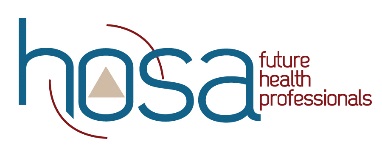 Objectives:        Upon completion of this lesson, students will have sufficient knowledge of, and be able to:define biotechnology.explore the history of biotechnology.3.   understand the impact of biotechnology on the future.4.   identify the role of biotechnology in fighting Covid-19.5.   survey available careers in the biotechnology area6.   research one career in biotechnology of interest.Time:Lecture on biotechnology (20 min)Videos related to biotechnology (1/2 class)Research biotechnology careers (1/2 class)  Materials:pptinternet accessTrifold boardInstruction:Share PowerPoint on BiotechnologyShare videos from the Biotechnology Playlist Explore Biotechnology CareersDevelop a Health Career Display Assessment:      1.   Completed Health Career DisplayStandards:NCHSE1.2.2      Describe biomedical therapies as they relate to the prevention, pathology, and treatment of               disease.   • Gene testing   • Gene therapy   • Cloning   • Stem cell research3.1.3      Analyze the impact of emerging issues on healthcare delivery systems.               • Addictions               • Bioethics               • Epidemiology               • Socioeconomics               • Technology4.3.1 	Research levels of education, credentialing requirements, and employment trends in health              professions. 4.3.2     Distinguish differences among careers within a health science pathway.              • Biotechnology research and development              • Diagnostic services              • Health informatics              • Support services              • Therapeutic servicesFor additional Curriculum Crosswalks see CE Useful Tools